О снятии режима «Повышенная готовность», связанного с  повреждением социально-значимых объектов Усть-Абаканского района после прохождения 19.11.2023 года комплекса опасных метеорологических явлений.В соответствии с Федеральным законом от 21.12.1994 № 68-ФЗ «О защите населения и территорий от чрезвычайных ситуаций природного и техногенного характера», от 06.10.2003 № 131-ФЗ «Об общих принципах организации местного самоуправления в Российской Федерации», Закона Республики Хакасия от 17.11.1998 № 43 «О защите населения и территорий от чрезвычайных ситуаций природного и техногенного характера в Республике Хакасия» (с последующими изменениями), в связи с окончанием восстановительных работ на социально-значимых объектах Усть-Абаканского района, поврежденных в результате воздействия неблагоприятных метеоявлений и отсутствием необходимости дальнейшего функционирования режима «Повышенная готовность», руководствуясь статьей 66 Устава муниципального образования Усть-Абаканский район, администрация Усть-Абаканского районаПОСТАНОВЛЯЕТ:1. Снять с 09:00 часов 08 апреля 2024 года режим функционирования «Повышенная готовность», связанный с повреждением социально-значимых объектов Усть-Абаканского района после прохождения 19.11.2023 года на территории Усть-Абаканского района Республики Хакасия комплекса опасных метеорологических явлений.2. Отделу по ГО и ЧС администрации Усть-Абаканского района            (Гнеденков И.А.) продолжить осуществлять мониторинг за пожарным состоянием на территории Усть-Абаканского района, неблагоприятными и опасными гидрометеорологическими явлениями, принимать незамедлительные меры при их ухудшении.3. Единой дежурной диспетчерской службе администрации Усть-Абаканского района (Афанасьев С.В.) информировать незамедлительно руководителей администрации Усть-Абаканского района, Глав поселений, старост населенных пунктов Усть-Абаканского района, руководителей крестьянско-фермерских хозяйств при получении сведений об усилении ветра и штормового предупреждения, высоких классах пожарной опасности (4-5 классы).4. Управляющему делами администрации Усть-Абаканского района Лемытской О.В. разместить настоящее постановление на официальном сайте администрации Усть-Абаканского района в сети Интернет.5. Главному редактору МАУ «Редакция газеты «Усть-Абаканские известия» Церковной И.Ю. опубликовать настоящее постановление в газете                            «Усть-Абаканские известия официальные».И.о. Главы Усть-Абаканского района                                                 Н.А. Потылицына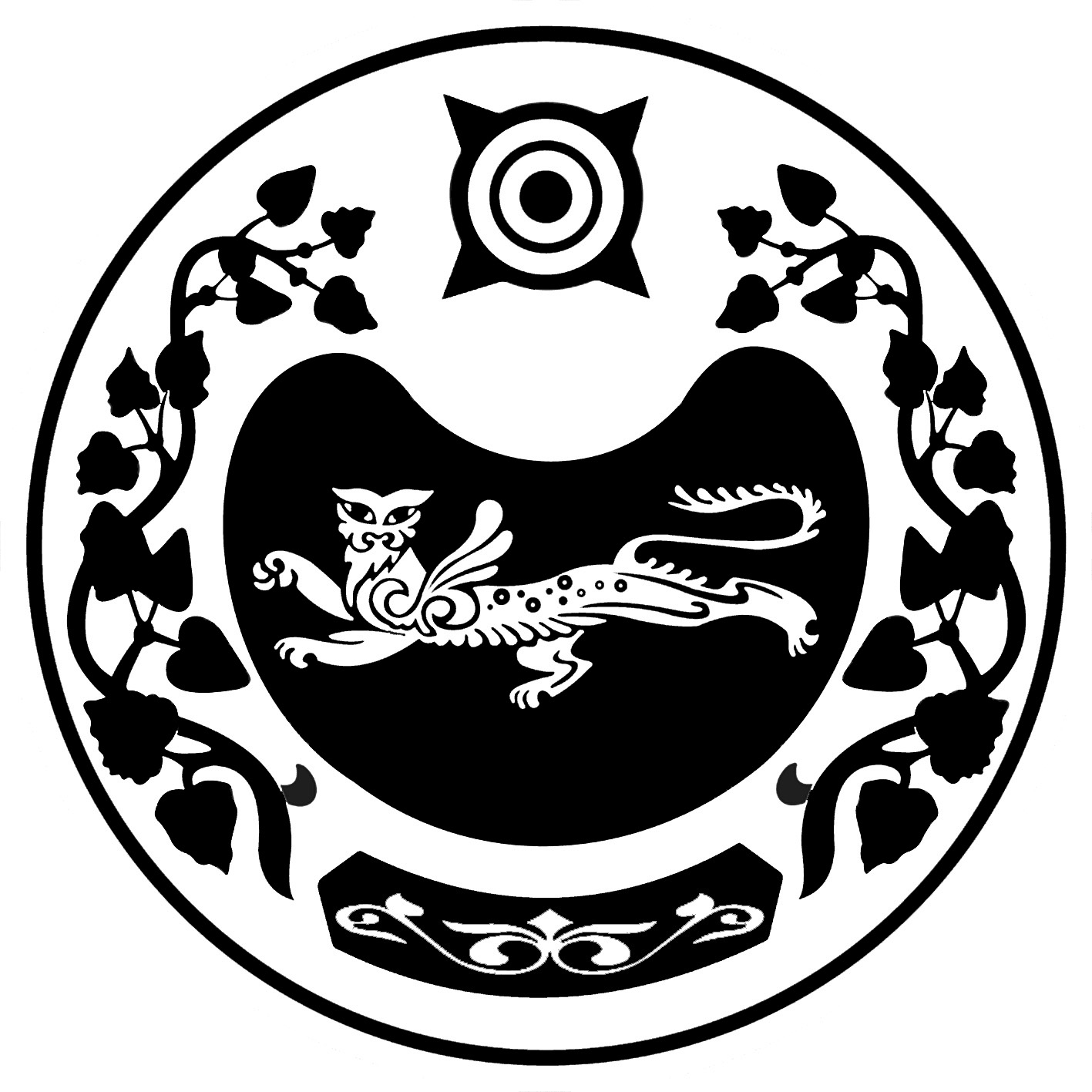 РОССИЯ ФЕДЕРАЦИЯЗЫХАКАС РЕСПУБЛИКАЗЫАFБАН ПИЛТIРIАЙМАFЫНЫH УСТАF-ПАСТААРОССИЙСКАЯ ФЕДЕРАЦИЯРЕСПУБЛИКА ХАКАСИЯАДМИНИСТРАЦИЯУСТЬ-АБАКАНСКОГО РАЙОНАПОСТАНОВЛЕНИЕот 08.04.2024        № 326-прп Усть – АбаканПОСТАНОВЛЕНИЕот 08.04.2024        № 326-прп Усть – Абакан